ПРОЕКТ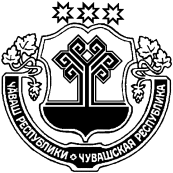 Об утверждении прилагаемого Порядка представления главным распорядителем средств местного бюджета в финансовый отдел администрации Красночетайского района информации о совершаемых действиях, направленных на реализацию Красночетайским сельским поселением Красночетайского района Чувашской Республики права регресса, либо об отсутствии оснований для предъявления иска о взыскании денежных средств в порядке регрессаСобрание депутатов Красночетайского сельского поселения Красночетайского района решило:Статья 1. Утвердить прилагаемый Порядок представления главным распорядителем средств местного бюджета в финансовый отдел администрации Красночетайского района Чувашской Республики информации о совершаемых действиях, направленных на реализацию Красночетайским сельским поселением Красночетайского района Чувашской Республики права регресса, либо об отсутствии оснований для предъявления иска о взыскании денежных средств в порядке регресса. Статья 2. Настоящее решение вступает в силу после официального опубликования в периодическом печатном издании «Вестник Красночетайского сельского поселения».Председатель Собрания депутатовКрасночетайского сельского поселения                                                  Л.А. Аргандейкин  Приложение к решению Собрания депутатовКрасночетайского сельского поселения Красночетайского района от 22.03.2019 №Порядокпредставления главным распорядителем средств местного бюджета в финансовый отдел администрации Красночетайского района Чувашской Республики информации о совершаемых действиях, направленных на реализацию Красночетайским сельским поселением Красночетайского района Чувашской Республики права регресса, либо об отсутствии оснований для предъявления иска о взыскании денежных средств в порядке регресса.1. Настоящий Порядок представления главным распорядителем средств местного бюджета в финансовый орган администрации Красночетайского района  Чувашской Республики информации о совершаемых действиях, направленных на реализацию Красночетайским сельским поселением Красночетайского района  Чувашской Республики права регресса, либо об отсутствии оснований для предъявления иска о взыскании денежных средств в порядке регресса (далее - Порядок) разработан в соответствии с пунктом 4 статьи 242.2 Бюджетного кодекса Российской Федерации и устанавливает правила представления главными распорядителями средств местного бюджета (далее - главный распорядитель) в финансовый отдел администрации Красночетайского района  Чувашской Республики (далее - финансовый орган) информации о совершаемых действиях, направленных на реализацию Красночетайским сельским поселением Красночетайского района  Чувашской Республики права регресса, либо об отсутствии оснований для предъявления иска о взыскании денежных средств в порядке регресса.2. Финансовый орган в течение 10 календарных дней со дня исполнения за счет казны Красночетайского сельского поселения Красночетайского района Чувашской Республики судебного акта о возмещении вреда в соответствии со статьей 1069 Гражданского кодекса Российской Федерации направляет главному распорядителю средств бюджета уведомление по форме согласно приложению 1 к настоящему Порядку.3. Главный распорядитель средств бюджета в течение 150 календарных дней со дня поступления уведомления представляет в финансовый орган информацию о наличии либо отсутствии оснований для предъявления иска о взыскании денежных средств в порядке регресса.4. Информация о совершаемых действиях представляется главным распорядителем средств бюджета в финансовый орган ежеквартально не позднее 5 числа месяца, следующего за отчетным кварталом, по форме согласно приложению 2 к настоящему Порядку.5. Информация о совершаемых действиях представляется в финансовый орган в системе электронного документооборота и/или на бумажном носителе.6. Датой представления информации о совершаемых действиях в финансовый орган считается:а) дата ее фактического представления - при представлении информации на бумажном носителе непосредственно в финансовый орган;б) дата ее регистрации, зафиксированная в системе и электронного документооборота - при направлении информации в электронном виде.Приложение 1к Порядку представления главным распорядителем средств местного бюджета в финансовый орган администрации Красночетайского района Чувашской Республики информации о совершаемых действиях, направленных на реализацию Красночетайским сельским поселением Красночетайского района Чувашской Республики права регресса, либо об отсутствии оснований для предъявления иска о взыскании денежных средств в порядке регресса
ФОРМА
                       В АдминистрациюКрасночетайского сельского поселенияКрасночетайского района Чувашской РеспубликиУВЕДОМЛЕНИЕ        Финансовый     орган     администрации    Красночетайского района  Чувашской Республики уведомляет о том,        что        на       основании исполнительного листа________________________________________________________,                                                     (указывается серия и номер исполнительного листа)выданного «____» _______________ 20___ г. во исполнение _____________________________________________________________________________(указывается судебный акт и дата его принятия)_____________________________________________________________________________по делу № ___________________________________________________________________,(указывается номер судебного дела, данные о сторонах по делу)за  счет  казны  Красночетайского сельского поселения Красночетайского района  платежным поручением от «____» ________ 20___ г. № __________ на счет _____________________________________________________________________________(для физического лица указывается фамилия, имя и отчество (при наличии), для юридического лица - его полное наименование)перечислены денежные средства в сумме _______________________ рублей.
_______________ ____________ __________________________  (должность)     (подпись)     (расшифровка подписи)Приложение 2к Порядку представления главным распорядителем средств местного бюджета в финансовый орган администрации Красночетайского района Чувашской Республики информации о совершаемых действиях, направленных на реализацию Красночетайским сельским поселением Красночетайского района Чувашской Республики права регресса, либо об отсутствии оснований для предъявления иска о взыскании денежных средств в порядке регресса  ФОРМАВ финансовый орган администрации Красночетайского районаЧувашской Республики
ИНФОРМАЦИЯза ________ квартал  20 ___ годао совершаемых  Красночетайским сельским поселением Красночетайского района Чувашской Республики действиях, направленных на реализацию Красночетайским сельским поселением Красночетайского района Чувашской Республики права регрессаЧĂВАШ РЕСПУБЛИКИХĔРЛĔ ЧУТАЙ РАЙОНĔХĔРЛĔ ЧУТАЙ ЯЛ ПОСЕЛЕНИЙĚН ДЕПУТАТСЕН ПУХĂВĚ ЧУВАШСКАЯ РЕСПУБЛИКА КРАСНОЧЕТАЙСКИЙ РАЙОНСОБРАНИЕ ДЕПУТАТОВ КРАСНОЧЕТАЙСКОГО СЕЛЬСКОГО ПОСЕЛЕНИЯ ЙЫШĂНУ 20 г. №Хĕрлĕ Чутай салиРЕШЕНИЕ20 г.  №  с. Красные Четаи№Информация об исполненном судебном актеИнформация об исполненном судебном актеИнформация об исполненном судебном актеИнформация об исполненном судебном актеМеры, принятые для взыскания денежных средств в порядке регрессаМеры, принятые для взыскания денежных средств в порядке регрессаМеры, принятые для взыскания денежных средств в порядке регрессаМеры, принятые для взыскания денежных средств в порядке регрессаМеры, принятые для взыскания денежных средств в порядке регрессаМеры, принятые для взыскания денежных средств в порядке регрессаМеры, принятые для взыскания денежных средств в порядке регрессаМеры, принятые для взыскания денежных средств в порядке регрессаМеры, принятые для взыскания денежных средств в порядке регрессаМеры, принятые для взыскания денежных средств в порядке регрессаМеры, принятые для взыскания денежных средств в порядке регрессаМеры, принятые для взыскания денежных средств в порядке регресса12345678910111213141515наименование судебного органа, принявшего судебный актномер судебного дела и дата принятия судебного актадата уведомления, направленного финансовым органомсумма, перечисленная за счет казны Красночетайского района, руб.дата подачи искового заявления в порядке регрессанаименование судебного органа, в который подано исковое заявление в порядке регрессаномер судебного деладата принятия судебного актасумма, взысканная в порядке регресса, руб.дата вступления судебного акта в законную силудата направления исполнительного документа для исполнениянаименование организации, принявшей исполнительный документ на исполнение/наименование под разделения Федеральной службы судебных приставов, возбудивших исполнительное производстводата принятия исполнительного документа для исполнения/дата возбуждения исполнительного производства Федеральной службой судебных приставовмеры, принятые по исполнению судебного актамеры, принятые по исполнению судебного актадата перечисления денежных средств в местный бюджет номер платежного документа, перечисленная сумма, руб.